附件1“全国校园足球官方”微信公众号二维码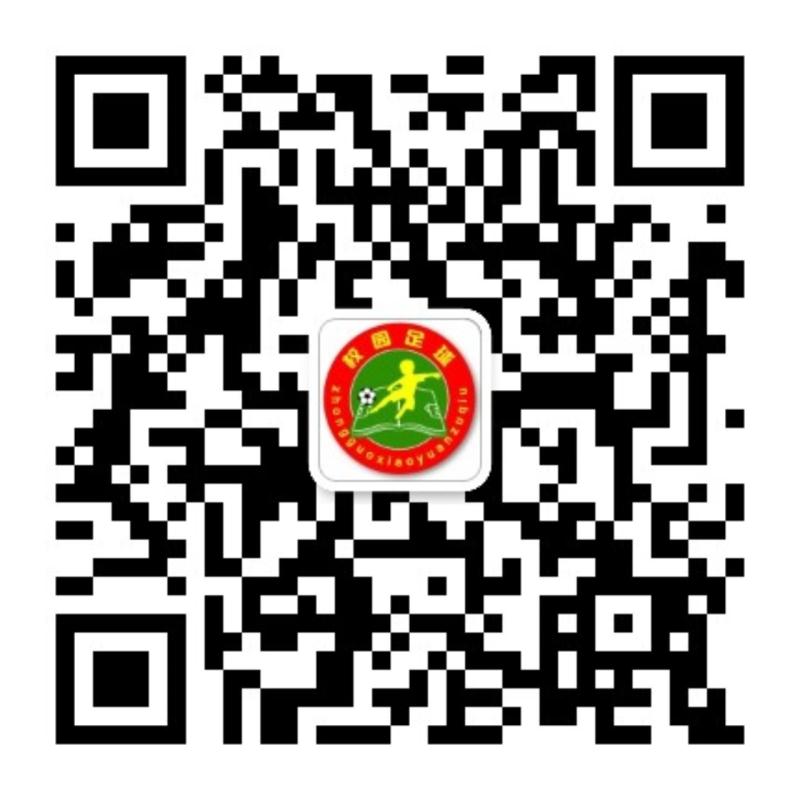 